РАСПОРЯЖЕНИЕ                                                  JАКААН                                      от “   16  ”    сентября      2015г.  №_45 А _                                                                                                                             с.ОртолыкСпециалисту по учету сельской администрации  Конгуновой Р.М.РАСПОРЯЖАЮСЬ:1.  Выдать денежные средства в сумме 5000 (пять тысяч) рублей, Трлуновой Е.П. – уборщице сельской администрации для приобретения материальных запасов (ведро, замки, веник, изодол).2. Трлуновой Е.П. - сдать авансовый отчет в бухгалтерию сельской администрации в течении 10-ти  рабочих дней.Глава сельской администрации Ортолыкского сельского поселения                                                   А.К.Яданов                     С распоряжением ознакомлены        _______________   Р.М. Конгунова 						     _______________   Е.П.ТрлуноваРЕСПУБЛИКА АЛТАЙМУНИЦИПАЛЬНОЕ ОБРАЗОВАНИЕКОШ-АГАЧСКИЙ РАЙОНОРТОЛЫКСКАЯ СЕЛЬСКАЯАДМИНИСТРАЦИЯ649770, с.Ортолык ул. Чуйская, 1тел. 28-3-32, Ortolyksp@mail.ru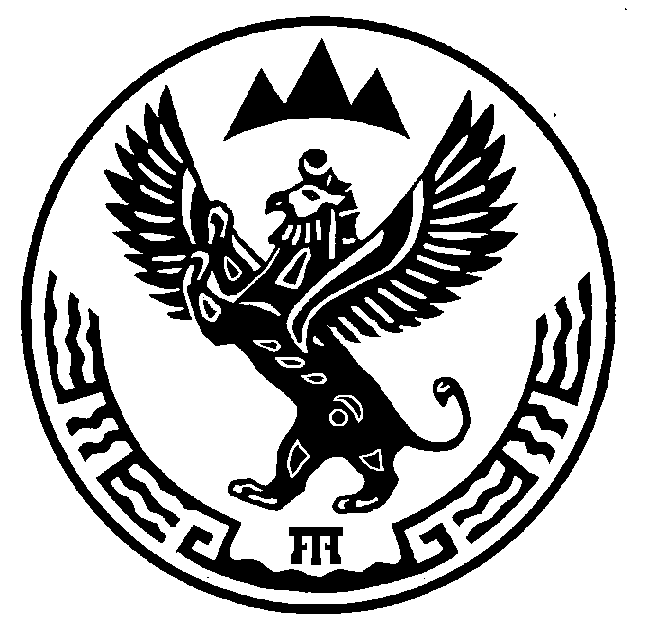 АЛТАЙ РЕСПУБЛИКАМУНИЦИПАЛ ТÖЗÖЛМÖКОШ-АГАШ  АЙМАКОРТОЛЫК JУРТ JЕЕЗЕЗИНИНАДМИНИСТРАЦИЯЗЫ649770, Ортолык j. Чуйская ором, 1 тел. 28-3-32, Ortolyksp@mail.ruО выдаче денежных средств